Questão 1. Complete as sentenças usando “there is” ou “there are”(1,0):a) there is a cat on my bed.a) there are two oranges in the box.there are many fruits in the fruit bowl.There are seven cars in the garage.There are ten books under the table.There is an apple in the fridge. There is a magazine on that shelf.There is  an alam clock in the bag.There are some dogs on the street.Questão 2. Traduza os seguintes lugares(1,0):Post Office: correiosPolice station: delegacia Bus stop: ponto de ônibus Gym: academia Bookstore: loja de livros Library: biblioteca TEXTO PARA AS QUESTÕES 3 E 4Each year the Brazilian city of Sao Paulo chooses its “most handsome elderly man” in a beauty contest where charisma is as important as looks.    This year’s winner, seventy six year old Jose dos Santos Neves, said: “When you’re as old as me, it’s an achievement”. The competition is a city initiative to promote self-esteem among senior citizens.www.bbc.comQuestão 3. Uma possível tradução para o título do texto seria(1,0):a) São Paulo escolhe seu avô mais bonito.b) São Paulo tem o avô mais bonito.c) São Paulo tem o bisavô mais bonito.d) São Paulo escolhe o bisavô mais bonito.Questão 4. De acordo com o texto(1,0):a) A competição é uma iniciativa da cidade para promover a autoestima entre idosos.b) A cada ano um bisavô é escolhido em uma competição promovida pela cidade de São Paulo.c) O vencedor desse ano foi José dos Santos Neves de oitenta e seis anos.d) O vencedor disse que quando se tem jovialidade fica fácil conquistar o prêmio.Questão 5. Complete as expressões com IN, ON e AT (2,0).a) in May  b) at Christmasc) in springd) in March, 30th 1986. e) on the weekdaysf) on my birthdayg) in June,14th.h) in winteri) at midnightj) in Mondaysk) at 8pmQuestão 6. Quanto à frase “The kid hid under his bed”, preencha a lacuna com a opção adequada(1,0):a) Inb) Intoc) Ontod) UnderQuestão 7. Complete a frase a seguir e,em seguida, marque a alternativa que apresente a sequência correta(1,0):Nick lives at a farm, but I live at Goiania and most part of my relatives live at as small village near Annapolis.a) at – at – atb) on – at – onc) in – at – atd) in – in – ine) on – in – atQuestão 8. Traduza: Museum: museuCoffee shop: cafeteriaAirport: aeroporto  Bakery:  padaria Laundromat: lavanderia Bank: banco Questão 9. Circule as preposições(1,0).

a) The driver is in the car. 
b) A truck is behind the car.
c) The car is on the road.d) The trees are behind us.Good test!
Take Care!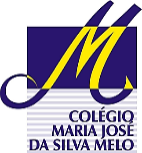 COLÉGIO MARIA JOSÉ DA SILVA MELOCOLÉGIO MARIA JOSÉ DA SILVA MELOCOLÉGIO MARIA JOSÉ DA SILVA MELOCOLÉGIO MARIA JOSÉ DA SILVA MELOQuantitativoSérie: 7º Ano Fund.Professor: NayaraData:    20 /03/2021Data:    20 /03/2021QualitativoSérie: 7º Ano Fund.Professor: NayaraData:    20 /03/2021Data:    20 /03/2021QualitativoNome: Ana Isabelly Pereira Veras Nome: Ana Isabelly Pereira Veras Nome: Ana Isabelly Pereira Veras Nº1NOTAAVALIAÇÃO DE INGLÊSAVALIAÇÃO DE INGLÊSAVALIAÇÃO DE INGLÊSAVALIAÇÃO DE INGLÊSAVALIAÇÃO DE INGLÊSAVALIAÇÃO DE INGLÊSAVALIAÇÃO DE INGLÊS